СОВЕТЫ РОДИТЕЛЯМУважаемые родители!Если Вы любите своего ребёнка, если Вы хотите, чтобы Ваш ребёнок добился в жизни значительных успехов, сделал блестящую карьеру на поприще науки или в бизнесе, состоялся как личность, чувствовал себя свободно и уверенно Учите своего малыша говорить.Учась говорить, он учится думать. И говорить он должен правильно.Не заглядывая в далёкое будущее, оцените сегодняшнее состояние речи своих детей. И если Ваш ребёнок произносит не все звуки правильно, не Ваша ли в этом вина? Уделяете ли Вы должное внимание тому, чтобы ребёнок вовремя научился чётко и правильно различать все звуки родного языка и правильно их произносить? В норме 4-5 годам ребенок должен различать все звуки родного языка и правильно их произносить. Его активный словарь к этому времени составляет 3000-4000 слов. Правильное, чистое произношение и развитая речь – заслуга прежде всего семейного воспитания.  И соответственно, напротив, недостаточное внимание к речи детей нередко становится главной причиной дефектов произношения, невыговаривания или искажения звуков.Устранить такие нарушения, сформировать и закрепить правильную артикуляцию Вашему ребёнку поможет логопед. И всё-таки основную нагрузку в обучении ребёнка правильной речи должны взять на себя родители.Когда следует обращаться к учителю-логопедуЗанятия с  логопедом необходимо начинать как можно раньше, поскольку исправлять речевые нарушения с возрастом становится все сложнее.Советы учителя-логопеда родителям дошкольниковОчень часто дети, которые плохо говорят для своего возраста, еще и плохо едят. Как правило, для них целая проблема скушать яблоко или морковку, не говоря уж о мясе. Вызвано это слабостью челюстных мышц, а она, в свою очередь, задерживает развитие движений артикуляционного аппарата. Поэтому обязательно заставляйте ребенка жевать сухари и целые овощи, и фрукты, хлеб с корочками и кусковое мясо. Чтобы развить мышцы щек и языка, покажите ребенку, как полоскать рот. Научите надувать щеки и удерживать воздух, "перекатывать" его из одной щеки в другую.Не забывайте развивать и мелкую моторику - то есть малыш как можно больше должен работать своими непослушными пальчиками. Как бы ни казалось вам это утомительным, пусть малыш сам застегивает пуговицы, шнурует ботинки, засучивает рукава. Причем начинать тренироваться ребенку лучше не на своей одежде, а сперва "помогать" одеться куклам и даже родителям.  По мере того, как детские пальчики будут становиться проворнее, его язык будет все понятнее не только маме.Малышам очень полезно заниматься лепкой. Только не оставляйте малыша наедине с пластилином, чтобы вовремя пресечь его желание попробовать слепленный шарик на вкус.Многие мамы не доверяют ребенку ножницы. Но если в кольца ножниц просовывать свои пальцы вместе с детскими и вырезать какие-нибудь фигурки, получится отличная тренировка для руки.Источником образования звуков речи является воздушная струя. Правильное речевое дыхание обеспечивает нормальное  звукообразование. Нарушения речевого дыхания могут быть следствием общей ослабленности, аденоидных разращений, различных сердечно-сосудистых заболеваний и т.д. Такие несовершенства речевого дыхания, как неумение рационально использовать выдох, речь на вдохе, неполное возобновление запаса воздуха и др., отрицательно влияющие на развитие речи детей, могут быть обусловлены неправильным воспитанием, недостаточным вниманием взрослых к речи детей.Малыши, имеющие ослабленный вдох и выдох, как правило, говорят тихо и затрудняются в произнесении длинных фраз. Приступая к развитию у ребенка речевого дыхания, необходимо прежде всего сформировать сильный плавный ротовой выдох. При этом надо научить ребенка контролировать время выдоха, расходовать воздух экономно. Дополнительно у ребенка развивается способность направлять воздушную струю в нужном направлении.Для выработки правильной воздушной струи используют специальные дыхательные упражнения.Дыхательные упражненияЕсли ребенок плохо говорит, то начинать работу по развитию речи следует, прежде всего, с развития дыхания. Развивать дыхание помогают различные игры и упражнения. Для чего это нужно? Правильное (физиологическое) дыхание поможет ребенку научиться говорить спокойно, плавно, не торопясь. Некоторые упражнения для развития дыхания помогают также научить ребенка правильно произносить те или иные звуки. Если ребенок во время речи надувает щеки, то и речь его невнятна именно по этой причине. И прежде, чем начинать постановку звуков, необходимо научить ребенка правильной выработке воздушной струи. При проведении игр необходимо иметь в виду, что дыхательные упражнения быстро утомляют ребенка, даже могут вызвать головокружение. Поэтому такие игры необходимо ограничивать по времени (можно использовать песочные часы) и обязательно чередовать с другими упражнениями.                                                                                                            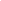 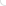 Советы родителям мальчиков           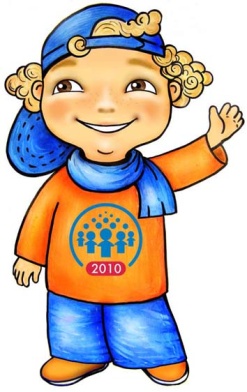 • Нельзя недооценивать чувства мальчиков. Традиционно принято считать, что мальчик должен быть сдержанным в проявлении чувств. Да и родители по отношению к нему ведут себя так же. Получается, что мальчики недополучают положительных эмоций. Отсюда и замедление формирований ассоциативных полей коры головного мозга, межполушарных связей, речи. В этом случае на помощь приходит искусство.
• Развивать речь через движения. Мальчикам связать физическую активность со звуками слов легче, чем назвать предмет, поэтому нужно «оречевлять» все действия, проговаривать их чётко. Даже у плохо говорящих детей через физическую активность можно добиться спонтанного проявления речи. Хорошее настроение только будет способствовать этому.
• Мальчикам в большей степени, чем девочкам, нужно связывать слово с его зрительным образом, т.е. не только рассказывать, но и показывать.
• Мальчикам свойственно искать новые пути, быть первооткрывателями. Опираясь на хорошо развитый поисковый рефлекс, полезно не договаривать, как выполнить то или иное задание, нужно подтолкнуть мальчика к тому, чтобы он сам открыл для себя какой-то принцип. Уже потом обобщить, рассказать, как и почему надо было действовать. Например, чем отличаются гласные звуки от согласных.
• Соперничество может подстегнуть мальчишек, заставить быстрее думать, искать правильный ответ.
• Мальчикам необходимо осознать, увидеть различные признаки одного предмета (до 12 – 16 при высоко развитом интеллекте). С этой целью полезно начинать с загадок, перевёртышей, бессмыслиц, которые можно найти в русском фольклоре («Ехала деревня мимо мужика...»). Позже учить решать ребусы, кроссворды, подбирать синонимы к какому либо слову. Всё это помогает мальчикам глубже осознать многочисленные связи слов, рождают различные ассоциации.
• Мальчикам нужно чаще делать перерывы в работе, они неспособны к длительной работе, как девочки. Срабатывает защитный механизм: они просто отключаются.
• Компьютерные игры использовать с осторожностью. 
Это особенная проблема для мальчиков, так как молодой мужской мозг и без компьютерных игр развивается небыстро; он также имеет тенденцию тяготеть к пространственным раздражителям типа движущихся объектов на экране компьютера. Правое полушарие притягивается к раздражителям, что пагубно сказывается на левом полушарии, замедляя его развитие. У детей, которые проводят много времени за компьютером или телевизором навыки чтения и письма развиваются медленнее. (Майкл Гариен.2004.)
Конечно, все перечисленные задания полезны и девочкам, и мальчикам, но кому-то в большей или меньшей степени. Не надо забывать, что каждый ребёнок индивидуален. Поэтому родителям, воспитателям, учителям нужно помнить, что от них зависит, как будет развиваться мозг ребёнка. Хотелось, чтобы взрослые, общаясь с детьми, всегда следовали одной из самых главных заповедей «не навреди».Советы родителям девочекРечь девочек развивается несколько раньше, чем у мальчиков, но необходимо обратить внимание на некоторые проблемы в речи девочек, чтобы успешно их преодолеть.
• В развитии звукопроизношения необходимо формировать достаточносильный и продолжительный речевой выдох. Звуки русского языка произносятся на выдохе. Девочки обладают меньшей силой выдоха, чем мальчики, да и дыхание у них поверхностное. Поэтому такие звуки как шипящие, [Р], [Р’] бывает поставить сложнее, чем мальчикам. Для развития целенаправленной, достаточно сильной и продолжительной струи воздуха, можно предложить ребёнку: - дуть в различные свистелки, на бумажных бабочек, поролоновые игрушки; - «поработать ветром» - дуть на игрушки в тазу, наполненном водой. Во всех этих играх необходимо следить за тем, чтобы воздух не попадал в щёки, и они не раздувались. 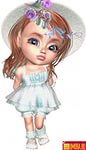 • Больше уделять внимания развитию ориентировки в пространстве. В частности, уточнять и закреплять значения предлогов В – ИЗ, НА – С, ПОД – НАД, ЗА - ИЗ-ЗА, ПОД-ИЗ-ПОД. и т.д.
• Полезно давать различные игровые задания типа лабиринтов, но обязательно «оречевлять» путь: «Иду направо, затем налево». Желательно «украсить» такое задание чем-то интересным, например, устроить встречу с любимыми персонажами книг. 
• Различные игры с конструктором (с проговариванием своих действий, куда, с какой стороны прикрепляет каждый элемент). • Девочкам нужно подробно объяснить тему, привести примеры, а после этого проверить, как они усвоили материал, предложив решить задачку. 
• Необходимо больше активизировать образное мышление, подталкивать к поиску новых собственных решений нетиповых заданий. Например, как можно использовать кирпич помимо своего прямого назначения. (Привести пример правил техники безопасности в обращении с электрическими приборами: мальчики приводили примеры разных правил, а девочки упрямо перечисляли все приборы, к которым нельзя притрагиваться мокрыми руками).• Постепенно увеличивать поисковую активность, учить действовать самостоятельно, а не только по заранее известному плану. Например, при составлении предложений с каким-либо словом, не только повторять сказанное кем-то ранее, лишь изменив одно - два слова, а придумывать что-то своё, непохожее ни на что другое. 
• Девочкам полезно находить антонимы – слова, противоположные по значению, но не самые распространённые, а какие - либо проблемные задания. Например, свежий (ветер) тёплый ветер, но свежий (хлеб) > чёрствый хлеб.• Девочкам необходимы перерывы в работе. Большинство девочек способны долго заниматься одним и тем же, но в таком случае возможно переутомление. Так как девочки молчат – стараются быть «такими, как нужно», готовы высидеть лишнее время за столом, больше переживают из-за отметок, поэтому часто переутомляются.
• Учителям нужно с осторожностью проводить соревнования в группах девочек, потому что эмоциональные девочки иногда очень остро рекомендуют реагируют на неудачу, если проигрывают.Развитие мелкой моторики. 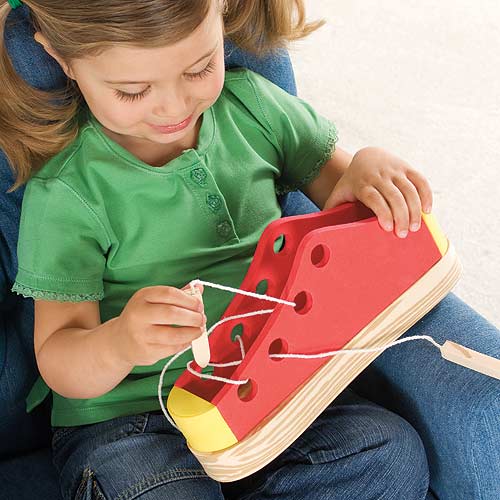 Роль развития мелкой моторики рук очень велика. Ведь, стимулируя ее развитие, мы работаем над подвижностью органов артикуляции, готовим руку к письму, развиваем внимание, мышление и даже влияем на формирование произвольности у детей. В дошкольных учреждениях довольно много внимания уделяется развитию моторики рук. Но это не исключает тот факт, что при переходе ребенка в младший школьный возраст, необходимо продолжать развитие двигательных навыков. К сожалению, в школе на первый план выходит много других важных задач, в том числе и овладение письменной речью, вследствие чего на развитие мелкой моторики не хватает времени. Кроме того, из-за овладения детьми навыка письма, нагрузка на мелкую моторику становится еще больше. Многие дети испытывают при этом значительные трудности, особенно, если не была проведена должная работа по подготовке руки к письму. В подобных случаях родители могут оказать помощь своему ребенку и организовать дополнительную работу дома, направленную на развитие мелкой моторики рук. Практически каждый родитель знает о необходимости развития мелкой моторики рук. Но, к сожалению, не все знают каким образом можно осуществить это развитие. И еще меньше представляют, как эту работу можно разнообразить. В настоящие время существует множество различных пособий, которые призваны помочь родителям. Можно брать их в работу. Так же можно организовать работу из «подручных» материалов, тех, которые нас окружают.  
Стоит отметить, что нижеперечисленные виды занятий приемлемы как для дошкольников, так и для школьников. Будет меняться только сложность упражнений и величина предметов, с которыми осуществляются манипуляции.Первый вид деятельности, который способствует развитию моторики – это шнуровка. Манипуляции со шнурками можно осуществлять как с обычными предметами одежды, так и с игрушками. Здесь не лишним будет упомянуть о застегивании пуговиц (размер пуговиц стоит выбирать, отталкиваясь от навыков ребенка). Важно отметить, что родители, желающие, чтобы их ребенок развивал мелкую моторику, не должны помогать ребенку одеваться, застегиваться, шнуровать ботинки. А уже тем более делать это за него. Разумеется, когда ребенок собирается сам, это требует гораздо больше времени. Но, зато, это послужит благому делу.Следующее приспособление, которым можно воспользоваться – это бельевые прищепки. С помощью них можно конструировать. Например, дать ребенку круг из желтого картона и предложить сделать из прищепок лучики. Разнообразие персонажей зависит только от фантазии, это могут быть и ушки у зайчика, и хвост у лисы, и щупальца у осьминога, и листочки у дерева, и перья в хосте у павлина, и лепестки цветика - семицветика. Так же прищепку можно использовать для массажа и самомассажа, если ее прицепить на подушечки пальцев. Эти упражнения можно наложить на стишки, тем самым развивать помимо мелкой моторики рук, темпо-ритмическую сторону речи.Хорошо помогают в развитии мелкой моторики тесемочки, шнурки, нитки. Из них можно заплетать косички или же выкладывать фигуры на ровной поверхности. Так же можно предложить ребенку фигуру, нарисованную на листе бумаги, и предложить по контуру рисунка выложить нитку. Из проволоки можно конструировать различные фигуры, предметы, а так же буквы и цифры, что в свою очередь будет отличной профилактикой оптической дисграфии и дислексии.Конструировать буквы так же можно из пластилина. Причем, при работе с этим материалом, следует помнить, что в идеале кусок пластилина изначально должен быть твердым. Не надо предварительно класть его на батарею или помогать ребенку его раскатать. Пока ребенок самостоятельно готовит материал к работе, его руки получают замечательный массаж, что благотворно влияет на его мелкую моторику. Для лепки так же хорошо подходит тесто. Тесто можно специально приготовить для занятий, а можно попросить ребенка помочь маме в приготовлении украшений для пирога (это могут быть и косички, и буквы, и цифры, и цветочки).
Так же в качестве конструктора хорошо подойдут счетные палочки, спички. С их помощью можно выкладывать на плоской поверхности различные узоры и фигуры.Для девочек очень хорошо подойдет работа по изготовлению бус. Для этого понадобится прочная нитка и различные бусины. Стоит учесть, что если ребенок дошкольного возраста, то бусины понадобятся крупнее, чем старше ребенок, тем размер бусин меньше. По мере совершенствования ребенком своих навыков, бусинки можно подбирать мельче.Для мальчиков полезным и интересным занятием будет закручивание гаек, забивание гвоздей. Разумеется, стоит помнить о технике безопасности и работа эта должна осуществляться строго под контролем родителя.Можно организовать работу по вырезанию из журналов и газет различных иллюстраций. Помимо всего прочего, не стоит забывать про раскраски, контурные картинки, различные ребусы-дорожки, мозаики, конструкторы, которые так же благотворно влияют на развитие мелкой моторики рук.Таким образом развивать мелкую моторику рук можно не только в специально организованных условиях и на занятиях, с конкретными развивающими пособиями, но и в быту. Продуктивность занятия возрастет, если родитель не ограничится заданием и уйдет в другую комнату, а вместе с ребенком возьмется за решение совместной задачи. Стоит помнить, когда работа совершается вместе и в игровой форме, то любые вершины даются быстрее и проще. Так же не лишним будет напомнить: чем раньше будет начата работа по развитию мелкой моторики, тем раньше она начнет приносить свои плоды, тем проще ребенку будет расти, развиваться и овладевать новыми умениями.Речевая готовность ребёнка к школеНаиболее значимым для ребёнка 7 лет является переход в новый социальный статус: дошкольник становится школьником. Переход от игровой деятельности к учебной существенно влияет на мотивы и поведение ребёнка. Каждый из родителей, провожая своего ребенка в первый класс, надеется на то, что он будет учиться успешно. У Вас еще есть время, чтобы максимально помочь своему ребенку подготовиться к школьному обучению. Качество учебной деятельности будет зависеть от того, насколько были сформированы следующие предпосылки в дошкольном периоде:• хорошее физическое развитие ребёнка;• развитый физический слух;• развитая мелкая моторика пальцев рук, общая моторика; нормальное функционирование центральной нервной системы;• владение знаниями и представлениями об окружающем мире (пространство, время, счетные операции);• произвольное внимание, опосредованное запоминание, умение слушать учителя;• познавательная активность, желание учится, интерес к знаниям, любознательность;• коммуникативная деятельность, готовность к совместной с другими детьми работе, сотрудничеству, взаимопомощи.На базе этих предпосылок в младшем школьном возрасте начинают формироваться новые, необходимые для обучения качества.Следующие рекомендации основаны на требованиях к речевому и общему развитию первоклассников, которые лежат в основе успешного овладения русским языком. Помогите своему ребенку сформировать:1. Правильное звукопроизношение. Ребёнок должен владеть правильным, четким звукопроизношением звуков всех фонетических групп.2.Представление о звуковой системе языка. Уметь различать звуки на слух (фонематический слух), уметь определять первый, второй, третий и т.д. звук в слове (фонематический анализ), уметь самому придумывать слово на заданный звук (фонематические представления).3.Достаточно развитую связную речь. Разговаривать полными предложениями. Уметь четко и последовательно рассказывать о чем-либо, пересказывать увиденное или услышанное.4.Поощряйте в ребенке стремление задавать вопросы.5.Увеличивайте словарный запас ребенка. В разговоре с ребенком называйте как можно больше предметов, их признаков, действий с ними. Помните, чем больше запас слов у ребенка, тем больше возможности с помощью речи выразить наиболее точно свои мысли и чувства.6.Составляйте вместе с ребенком рассказы по картинкам. Сначала начните Вы, затем попросите ребенка продолжить рассказ. Обратите внимание, передает ли ребенок главную мысль, описал ли второстепенные детали, или рассказ не получается.7.Учите с ребенком стихотворения наизусть.8.Развитую мелкую моторику кистей рук. Пусть ваш ребенок больше рисует, лепит, работает с ножницами, играет в мозаику, шьет и вышивает и т.п.9.Четко ориентироваться в собственном теле и окружающем пространстве. Знать где "правая” и "левая” сторона, уметь находить на листе бумаги верхний левый угол, нижний правый угол, середину и т.д.10.Развитый кругозор. Ориентироваться в днях недели, во временах года, уметь классифицировать предметы по разным темам (игрушки, транспорт, овощи, мебель и т.д.).11.Если Ваш ребенок умеет читать, не останавливайтесь на достигнутом, обязательно читайте каждый день, но только вслух. Помните, что сейчас для ребенка чтение – это очень сложный труд. Поэтому не заставляйте его читать долго, давайте отдых, во время которого читайте ребенку сами. Всегда учитывайте, что возможности ребенка самому прочитать не удовлетворяют его читательских запросов. Он по-прежнему с удовольствием слушает чтение взрослых.До тех пор пока процесс чтения будет требовать от ребенка значительных усилий, Вы непременно должны выделять время для контроля чтения и организации работы над книгой.12.Просите ребенка печатать разные слова и предложения (в зависимости от уровня чтения).Артикуляционная гимнастикаАртикуляционная гимнастика является основой формирования речевых звуков - фонем - и коррекции нарушений звукопроизношения любой этиологии и патогенеза; она включает упражнения для тренировки подвижности органов артикуляционного аппарата, отработки определенных положений губ, языка, мягкого неба, необходимых для правильного произнесения, как всех звуков, так и каждого звука той или иной группы. 
Для четкой артикуляции нужны сильные, упругие и подвижные органы речи - язык, губы, небо. Артикуляция связана с работой многочисленных мышц, в том числе: жевательных, глотательных, мимических. Процесс голосообразования происходит при участии органов дыхания (гортань, трахея, бронхи, легкие, диафрагма, межреберные мышцы). Таким образом, говоря о специальной логопедической гимнастике, следует иметь в виду упражнения многочисленных органов и мышц лица, ротовой полости, плечевого пояса, грудной клетки. 


Цель артикуляционной гимнастики - выработка полноценных движений и определенных положений органов артикуляционного аппарата, необходимых для правильного произношения звуков. 

Рекомендации по проведению упражнений артикуляционной гимнастики
1. Проводить артикуляционную гимнастику нужно ежедневно, перед зеркалом, чтобы вырабатываемые у детей навыки закреплялись. Лучше выполнять упражнения 3-4 раза в день по 3-5 минут. Не следует предлагать детям более 2-3 упражнений за раз. 

2. Каждое упражнение выполняется по 5-7 раз. 

3. Статические упражнения выполняются по 10-15 секунд (удержание артикуляционной позы в одном положении). 

4. При отборе упражнений для артикуляционной гимнастики надо соблюдать определенную последовательность, идти от простых упражнений к более сложным. Проводить их лучше эмоционально, в игровой форме. 

5. Из выполняемых двух-трех упражнений новым может быть только одно, второе и третье даются для повторения и закрепления. Если же ребенок выполняет какое-то упражнение недостаточно хорошо, не следует вводить новых упражнений, лучше отрабатывать старый материал. Для его закрепления можно придумать новые игровые приемы. 

6. Артикуляционную гимнастику выполняют сидя, так как в таком положении у ребенка прямая спина, тело не напряжено, руки и ноги находятся в спокойном положении. 

7. Ребенок должен хорошо видеть лицо взрослого, а также свое лицо, чтобы самостоятельно контролировать правильность выполнения упражнений. Поэтому ребенок и взрослый во время проведения артикуляционной гимнастики должны находиться перед настенным зеркалом. Также ребенок может воспользоваться небольшим ручным зеркалом (примерно 9х12 см), но тогда взрослый должен находиться напротив ребенка лицом к нему. 

8. Начинать гимнастику лучше с упражнений для губ. Помните:Чем чаще вы будете заниматься, тем эффективнее будет результат!!! Хвалите ребенка! Но и не забывайте постоянно следить за его речью!Не занимайтесь с ребенком в плохом настроении.Если у ребенка что-то не получается не сердитесь, постарайтесь переключить его внимание на другое упражнение, а затем доделайте не получившееся.Если ребенок устал не заставляйте его.Перед занятием поговорите с ребенком о том, как хорошо говорить правильно и красиво – тогда тебя все понимают.Пусть выполнение домашних заданий станет игрой для ребёнка.Приучайте ребёнка бережно относится к логопедической тетради.Упражнения для губ
1. Улыбка.
Удерживание губ в улыбке. Зубы не видны.

2. Хоботок (Трубочка).
Вытягивание губ вперед длинной трубочкой. 

3. Заборчик.
Губы в улыбке, зубы сомкнуты в естественном прикусе и видны.

4.  Улыбка - Хоботок.
Чередование положений губ.

5. Кролик. 
Зубы сомкнуты. Верхняя губа приподнята и обнажает верхние резцы. 
6. Пятачок.
Вытянутые трубочкой губы двигать вправо-влево, вращать по кругу. 

Если губы совсем слабые: 
- сильно надувать щеки, изо всех сил удерживая воздух во рту,
- удерживая губами карандаш (пластмассовую трубочку), нарисовать круг (квадрат),
- удерживать губами марлевую салфетку - взрослый пытается ее выдернуть. Упражнения для губ и щек
1. Покусывание, похлопывание и растирание щек. 

2. Сытый хомячок.
Надуть обе щеки, потом надувать щеки поочередно. 

3. Голодный хомячок.
Втянуть щеки. Комплекс упражнений для выработки правильного произношения звука P
1. Кто дальше загонит мяч?
Цель: вырабатывать плавную, длительную, непрерывную воздушную струю, идущую посередине языка.
Описание: улыбнуться, положить широкий передний край языка на нижнюю губу и, как бы произнося длительно звук "ф", сдуть ватку на противоположный край стола.
Внимание! 
1. Нижняя губа не должна натягиваться на нижние зубы.
2. Нельзя надувать щёки.
3. Следить, чтобы ребёнок произносил звук "ф", а не звук "x", т.е. чтобы воздушная струя была узкой, а не рассеянной. 2. Фокус.
Цель: вырабатывать подъем языка вверх, умение придавать языку форму ковшика и направлять воздушную струю посередине языка.
Описание: улыбнуться, приоткрыть рот, положить широкий передний край языка на верхнюю губу так, чтобы боковые края его были прижаты, а посередине языка был желобок, и сдуть ватку, положенную на кончик носа. Воздух при этом должен идти посередине языка, тогда ватка полетит вверх. 
Внимание!
1. Следить, чтобы нижняя челюсть была неподвижной.
2. Боковые края языка должны быть прижаты к верхней губе; посередине образуется щель, в которую идет воздушная струя. Если это не получается, можно слегка придержать язык.
3. Нижняя губа не должна подворачиваться и натягиваться на нижние зубы. 


3. Маляр
Цель: отрабатывать движение языка вверх и его подвижность.
Описание: улыбнуться, открыть рот и "погладить" кончиком языка нёбо, делая языком движения вперед-назад. 
Внимание!
1. Губы и нижняя челюсть должны быть неподвижны.
2. Следите, чтобы кончик языка доходил до внутренней поверхности верхних зубов, когда он продвигается вперед, и не высовывался изо рта. 

4.  Чьи зубы чище? 
Цель: вырабатывать подъем языка вверх и умение владеть языком.
Описание: широко открыть рот и кончиком языка "почистить" верхние зубы с внутренней стороны, делая движения языком из стороны в сторону. 
Внимание!
1. Губы в улыбке, верхние и нижние зубы видны.
2. Следить, чтобы кончик языка не высовывался, не загибался внутрь, а находился у корней верхних зубов.
3. Нижняя челюсть неподвижна; работает только язык. 

5. Вкусное варенье.
Цель: вырабатывать движение широкой передней части языка вверх и положение языка, близкое к форме чашечки, которое он принимает при произнесении шипящих звуков.
Описание: слегка приоткрыть рот и широким передним краем языка облизать верхнюю губу, делая движение языком сверху вниз, но не из стороны в сторону.
Внимание!
1. Следить, чтобы работал только язык, а нижняя челюсть не помогала, не "подсаживала" язык наверх - она должна быть неподвижной (можно придерживать её пальцем).
2. Язык должен быть широким, боковые края его касаются углов рта. 
6. Грибок.
Цель: вырабатывать подъём языка вверх, растягивая подъязычную связку (уздечку). 
Описание: улыбнуться, показать зубы, приоткрыть рот и, прижав широкий язык всей плоскостью к нёбу, широко открыть рот. (Язык будет напоминать тонкую шляпку гриба, а растянутая подъязычная связка - его ножку.) 
Внимание!
1. Следить, чтобы губы были в положении улыбки.
2. Боковые края языка должны быть прижаты одинаково плотно - ни одна половина не должна опускаться.
3. При повторении упражнения надо открывать рот шире. 

7. Гармошка. 
Цель: укреплять мышцы языка, растягивать подъязычную связку (уздечку). 
Описание: улыбнуться, приоткрыть рот, приклеить язык к небу и, не опуская языка, закрывать и открывать рот (как растягиваются меха гармошки, так растягивается подъязычная уздечка). Губы находятся в положении улыбки. При повторении упражнения надо стараться открывать рот всё шире и всё дольше удерживать язык в верхнем положении. 
Внимание! 
1. Следить, чтобы при открывании рта губы были неподвижны.
2. Открывать и закрывать рот, удерживая его в каждом положении под счёт от трёх до десяти.
3. Следить, чтобы при открывании рта не провисала одна из сторон языка. 

8. Лошадка. 
Цель: укреплять мышцы языка и вырабатывать подъем языка вверх.
Описание: улыбнуться, показать зубы, приоткрыть рот и пощелкать кончиком языка (как лошадка цокает копытами).
Внимание!
1. Упражнение сначала выполняется в медленном темпе, потом быстрее. 
2. Нижняя челюсть не должна двигаться; работает только язык.
3. Следить, чтобы кончик языка не подворачивался внутрь, т.е. чтобы ребенок щелкал языком, а не чмокал. 


9. Барабанщики.
Цель: укреплять мышцы кончика языка, вырабатывать подъем языка вверх и умение делать кончик языка напряженным.
Описание: улыбнуться, открыть рот и постучать кончиком языка по верхним альвеолам, многократно и отчетливо произнося звук, напоминающий английский звук "д". Сначала звук "д" произносить медленно, постепенно увеличивать темп.
Внимание!
1. Рот должен быть все время открыт, губы в улыбке, нижняя челюсть неподвижна; работает только язык.
2. Следить, чтобы звук "д" носил характер четкого удара, не был хлюпающим.
3. Кончик языка не должен подворачиваться.
4. Звук "д" нужно произносить так, чтобы ощущалась выдыхаемая воздушная струя. Для этого надо поднести ко рту кусочек ваты. При правильном выполнении упражнения она будет отклоняться.

Комплекс упражнений для выработки правильного произношения звука Л
1. Дует ветерок. 
Цель: вырабатывать воздушную струю, выходящую по краям языка.
Описание: улыбнуться, приоткрыть рот, прикусить кончик языка передними зубами и подуть. Наличие и направление воздушной струи проконтролировать ваткой. 
Внимание! Следить, чтобы воздух выходил не посередине, а из углов рта. 
 
2. Наказать непослушный язычок. 
Цель: вырабатывать умение расслабив мышцы языка, удерживать его широким, распластанным. 
Описание: немного приоткрыть рот, спокойно положить язык на нижнюю губу и, пошлёпывая его губами, произносить звуки пя-пя-пя… Удерживать широкий язык в спокойном положении, при открытом рте под счёт от одного до пяти-десяти.
Внимание!
1. Нижнюю губу не следует подворачивать и натягивать на нижние зубы.
2. Язык должен быть широким, края его касаются уголков рта.
3. Похлопывать язык губами надо несколько раз на одном выдохе. Следить, чтобы ребёнок не задерживал при этом выдыхаемый воздух.
Проконтролировать выполнение можно так: поднести ватку ко рту ребёнка, если тот делает упражнение правильно, она будет отклоняться. Одновременно это упражнение способствует выработке направленной воздушной струи. 


3. Вкусное варенье. 
Цель: вырабатывать движение широкой передней части языка вверх и положение языка, близкое к форме чашечки.
Описание: слегка приоткрыть рот и широким передним краем языка облизать верхнюю губу, делая движение языком сверху вниз, но не из стороны в сторону.
Внимание!
1. Следить, чтобы работал только язык, а нижняя челюсть не помогала, не "подсаживала" язык наверх - она должна быть неподвижной (можно придерживать её пальцем).
2. Язык должен быть широким, боковые края его касаются углов рта.
3. Если упражнение не получается, нужно вернуться к упражнению "Наказать непослушный язык". Как только язык станет распластанным, нужно поднять его наверх и завернуть на верхнюю губу. 

4. Пароход гудит. 
Цель: вырабатывать подъем спинки языка вверх. 
Описание: приоткрыть рот и длительно произносить звук "ы" (как гудит пароход).
Внимание!
Следить, чтобы кончик языка был опущен и находился в глубине рта, а спинка была поднята к небу. 

5. Качели.
Цель: вырабатывать умение быстро менять положение языка, необходимое при соединении звука л с гласными а, ы, о, у. Описание: улыбнуться, показать зубы, приоткрыть рот, положить широкий язык за нижние зубы (с внутренней стороны) и удерживать в таком положении под счет от одного до пяти. Так поочередно менять положение языка 4-6 раз. 
Внимание!
Следить, чтобы работал только язык, а нижняя челюсть и губы оставались неподвижными. 

6.  Индюк. 
Цель: вырабатывать подъем языка вверх, подвижность его передней части. 
Описание: приоткрыть рот, положить язык на верхнюю губу и производить движения широким передним краем языка по верхней губе вперед и назад, стараясь не отрывать язык от губы - как бы поглаживать ее. Сначала производить медленные движения, потом убыстрить темп и добавить голос, пока не послышится бл-бл (как индюк болобочет). 
Внимание!
1. Следить, чтобы язык был широким и не сужался.
2. Чтобы движения языком были вперед-назад, а не из стороны в сторону.
3. Язык должен "облизывать" верхнюю губу, а не выбрасываться вперед. 

Комплекс упражнений для выработки правильного произношения
шипящих звуков (ш, ж, щ, ч)
1.  Кто дальше загонит мяч. 
Цель: вырабатывать плавную, длительную, непрерывную воздушную струю, идущую посередине языка. Описание: улыбнуться, положить широкий передний край языка на нижнюю губу и, как бы произнося длительно звук ф, сдуть ватку на противоположный край стола. 
Внимание!
1. Нижняя губа не должна натягиваться на нижние зубы.
2. Нельзя надувать щёки.
3. Следить, чтобы ребёнок произносил звук ф, а не звук х, т.е. чтобы воздушная струя была узкой, а не рассеянной. 
 2. Наказать непослушный язычок.
Цель: вырабатывать умение, расслабив мышцы языка, удерживать его широким, распластанным.
Описание: немного приоткрыть рот, спокойно положить язык на нижнюю губу и, пошлёпывая его губами, произносить звуки пя-пя-пя… Удерживать широкий язык в спокойном положении, при открытом рте под счёт от одного до пяти-десяти.
Внимание! 
1. Нижнюю губу не следует подворачивать и натягивать на нижние зубы.
2. Язык должен быть широким, края его касаются уголков рта.
3. Похлопывать язык губами надо несколько раз на одном выдохе. Следить, чтобы ребёнок не задерживал при этом выдыхаемый воздух.
Проконтролировать выполнение можно так: поднести ватку ко рту ребёнка, если тот делает упражнение правильно, она будет отклоняться. Одновременно это упражнение способствует выработке направленной воздушной струи. 

3. Сделать язык широким. 
Цель: выработать умение удерживать язык в спокойном, расслабленном положении.
Описание: улыбнуться, приоткрыть рот, положить широкий передний край языка на нижнюю губу. Удерживать его в таком положении под счёт от одного до пяти-десяти.
Внимание!
1. Губы не растягивать в сильную улыбку, чтобы не было напряжения.
2. Следить, чтобы не подворачивалась нижняя губа.
3. Не высовывать язык далеко, он должен только накрывать нижнюю губу.
4. Боковые края языка должны касаться углов рта. 


4. Грибок.
Цель: вырабатывать подъём языка вверх, растягивая подъязычную связку (уздечку). 
Описание: улыбнуться, показать зубы, приоткрыть рот и, прижав широкий язык всей плоскостью к нёбу, широко открыть рот. (Язык будет напоминать тонкую шляпку гриба, а растянутая подъязычная связка - его ножку.) 
Внимание!
1. Следить, чтобы губы были в положении улыбки.
2. Боковые края языка должны быть прижаты одинаково плотно - ни одна половина не должна опускаться.
3. При повторении упражнения надо открывать рот шире. 


5. Вкусное варенье.
Цель: вырабатывать движение широкой передней части языка вверх и положение языка, близкое к форме чашечки, которое он принимает при произнесении шипящих звуков.
Описание: слегка приоткрыть рот и широким передним краем языка облизать верхнюю губу, делая движение языком сверху вниз, но не из стороны в сторону.
Внимание!
1. Следить, чтобы работал только язык, а нижняя челюсть не помогала, не "подсаживала" язык наверх - она должна быть неподвижной (можно придерживать её пальцем).
2. Язык должен быть широким, боковые края его касаются углов рта.
3. Если упражнение не получается, нужно вернуться к упражнению "Наказать непослушный язык". Как только язык станет распластанным, нужно поднять его наверх и завернуть на верхнюю губу. 

6. Фокус.
Цель: вырабатывать подъем языка вверх, умение придавать языку форму ковшика и направлять воздушную струю посередине языка.
Описание: улыбнуться, приоткрыть рот, положить широкий передний край языка на верхнюю губу так, чтобы боковые края его были прижаты, а посередине языка был желобок, и сдуть ватку, положенную на кончик носа. Воздух при этом должен идти посередине языка, тогда ватка полетит вверх. 
Внимание!
1. Следить, чтобы нижняя челюсть была неподвижной.
2. Боковые края языка должны быть прижаты к верхней губе; посередине образуется щель, в которую идет воздушная струя. Если это не получается, можно слегка придержать язык.
3. Нижняя губа не должна подворачиваться и натягиваться на нижние зубы. 

Комплекс упражнений для выработки правильного произношения свистящих звуков (с з ц)1. Заборчик.Улыбнуться так, чтобы было видно верхние и нижние зубы, при этом удерживать позу на счет от 1 до 5.2. Наказать непослушный язычок.
Улыбнуться, приоткрыв рот. Произносить: «пя-пя-пя», положив широкий язык на нижнюю губу, как бы похлопывая язык. После чего попытаться удержать широкий язык в спокойном положении (широкий язык распластан на нижней губе) при открытом рте под счет от 1 до 5.
Важно обращать внимание на нижнюю губу, которая не должна подворачиваться и воздушную струю, которая должна «идти» ровно.3. Качели.Улыбнуться, открыть рот и широким кончиком языка дотронуться до альвеол (подержать там язык в течение 3 секунд) и опустить язык за нижние резцы (удержать язык в таком положении около 3 секунд). Выполнять упражнение следует около 5 — 9 раз. Важно обратить внимание на губу и нижнюю челюсть — они должны быть неподвижны при выполнении упражнения, а также губы не должны натягиваться на зубы.4. Почистим зубы.
Улыбнуться, открыть рот и широким кончиком языка погладить нижние зубы, начиная слева и двигаясь направо.
Важно обратить внимание на губу и нижнюю челюсть — они должны быть неподвижны при выполнении упражнения, а также язычок должен пройтись по всем зубкам.5. Горка.Улыбнуться, открыть рот и широким кончиком языка дотронуться до основания нижних резцов, удерживать язык в таком положении на счет до 5. При этом спинка языка должна быть напряжена и выгнута. Важно, чтобы нижняя челюсть не двигалась, а кончик языка был неподвижен.6. Загнать мяч в ворота.
Улыбнуться, открыть рот. Поставить кончик языка за нижние резцы и образуя по середине языка дорожку, на одном выдохе загонять ватный шарик в импровизированные ворота. Упражнение сложное и может получиться не с первого раза, важно обращать внимание на щеки: они не должны надуваться. В начале щеки можно придерживать руками.7. Холодный ветерок.
Положите на ладонь кусочек ваты, поднесите ее к подбородку  и произносите с-с-с-с, ребенок должен почувствовать, что струя воздуха, действительно, холодная.Нетрадиционные упражнения для совершенствования артикуляционной моторики
В дополнение к общепринятым артикуляционным упражнениям я предлагаю нетрадиционные упражнения, которые носят игровой характер и вызывают положительные эмоции у детей. 

Упражнения с шариком
Диаметр шарика 2-3 см, длина веревки 60 см, веревка продета через сквозное отверстие в шарике и завязана на узел. 

1. Двигать шарик по горизонтально натянутой на пальцах обеих рук веревке языком вправо-влево.

2. Двигать шарик по вертикально натянутой веревочке вверх (вниз шарик падает произвольно).

3. Толкать языком шарик вверх-вниз, веревка натянута горизонтально. 

4. Язык - "чашечка", цель: поймать шарик в "чашечку".

5. Ловить шарик губами, с силой выталкивать, "выплевывая" его.

6. Поймать шарик губами. Сомкнуть, насколько это можно, губы и покатать шарик от щеки к щеке.

7. Рассказывать скороговорки с шариком во рту, держа руками веревочку. 

Примечание. Во время работы взрослый удерживает веревку в руке. Шарик с веревочкой после каждого занятия тщательно промывать теплой водой с детским мылом и просушивать салфеткой. Шарик должен быть строго индивидуальным. 

Упражнения с ложкой
1. Чайную ложку зажать в кулак и приставить к углу рта, толкать языком в вогнутую сторону ложки влево и вправо, соответственно поворачивая руку с ложкой.

2. Толкать ложку в вогнутую часть вверх и вниз.

3. То же, но подталкивать ложку в выпуклую часть.

4. Язык - "лопаточка". Похлопывать выпуклой частью чайной ложки по языку.

5. Толчками надавливать краем ложки на расслабленный язык.

6. Ложку перед губами, сложенными трубочкой, выпуклой стороной плотно прижать к губам и совершать круговые движения по часовой и против часовой стрелки.

7. Губы растянуть в улыбку. Выпуклой частью чайной ложки совершать круговые движения вокруг губ по часовой стрелке и против часовой стрелки.

8. Взять по чайной ложечке в правую и левую руку и совершать легкие похлопывающие движения по щекам снизу вверх и сверху вниз.

9. Круговые движения чайными ложками по щекам (от носа к ушам и обратно).

10. Похлопывание чайными ложками по щекам обеими руками одновременно от углов растянутого в улыбке рта к вискам и обратно. 

Упражнения для языка с водой
"Не расплескай воду"
1. Язык в форме глубокого "ковша" с небольшим количеством воды (вода может быть заменена соком, чаем, компотом) сильно высунут вперед из широко раскрытого рта. Удерживать 10 - 15 секунд. Повторять 10 - 15 раз.

2. "Язык-ковш" с жидкостью плавно перемещается попеременно в углы рта, удерживая жидкость, не закрывая рта и не оттягиваясь назад в рот. Выполняется 10 раз.

3. "Язык-ковш", наполненный жидкостью, плавно двигается вперед-назад. Рот широко раскрыт. Выполняется 10 - 15 раз. 

Упражнения для губ и языка и челюстей с бинтом
Бинт разового пользования, строго индивидуален, размеры: длина 25-30 см, ширина 4-5 см. 

1. Сомкнутые и растянутые в улыбку губы плотно сжимают бинт. Взрослый пытается вытащить бинт, преодолевая сопротивление мышц губ. Выполняется в течение 10 - 15 секунд. 

2. Выполняется по аналогии с упражнением 1, но бинт зажимается губами то в левом, то в правом углу рта поочередно. Выполняется 10 раз. 

3. Зажатый губами в правом углу рта бинт без помощи рук перемещается в левый угол, затем, наоборот, из левого - в правый и т.д. Выполняется 10 раз. 

4. В отличие от упражнения 1, бинт закусывается, крепко зажимается не губами, а передними зубами и удерживаются в течение 10-15 секунд, зажим ослабляется на несколько секунд. Зажим - расслабление чередуются 10 - 15 раз. 

5. Бинт закусывается и зажимается не резцами, а коренными зубами, попеременно то левыми, то правыми. Выполняется 10 раз. 

6. Бинт ко всей поверхности верхней губы плотно прижимает язык, поднятый вверх в форме широкого ковша или "лопатки" (блинчика). При этом рот широко раскрыт. Взрослый, как и в упражнении 1, пытается вытащить бинт, преодолевая сопротивление. Удерживать данную позицию 10-15 секунд. Повторяется до 10 раз. 

7. В отличие от упражнения 6, бинт прижимается "языком-ковшом" ("лопаткой", "блинчиком") не ко всей поверхности верхней губы, а то к левому, то к правому углу рта попеременно. Выполняется так же, как упражнения 1, 6. 

8. Бинт крепко прижимается ко всей поверхности нижней губы широким мягким языком в форме "лопатки" ("блинчика"). 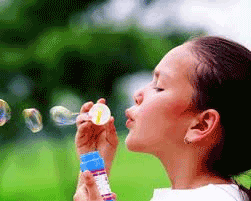 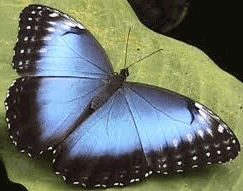 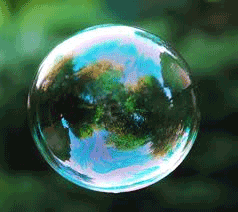 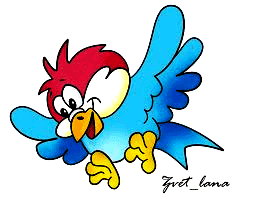 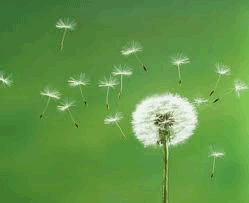 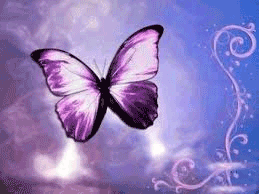 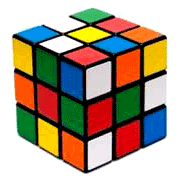 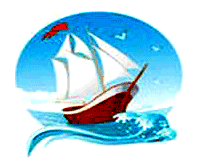 «Мыльные пузыри»
Цель: развитие длительного, плавного и сильного выдоха, активизация мышц губ.
Один ребенок пускает мыльные пузыри, остальные дети дуют на них и не дают им упасть.«Бабочка – лети»
Цель: развитие длительного, плавного и сильного выдоха.
Взрослый по очереди подносит детям листочек с лежащей на нем бабочкой (листок из зеленого картона, легкая бабочка из кальки, привязана ниточкой к листочку). Каждый ребенок должен плавно выдохнуть, так, чтобы бабочка плавно слетела с цветка, а не резко или рывками.«Пузырь»
Цель: развитие длительного, плавного выдоха, активизация мышц губ.
Дети стоят кругом, наклонив голову вниз, имитируя пузырь. Затем, повторяя за взрослым «надувайся пузырь, надувайся большой, оставайся такой, да не лопайся!», дети поднимают голову и постепенно отходят назад, образуя большой круг. По сигналу взрослого «Пузырь лопнул» дети идут к центру круга, произнося «С», подражая выходящему воздуху.«Чья птичка дальше улетит?»
Цель: развитие длительного, плавного выдоха, активизация мышц губ.
Птичек, сделанных из тонкой цветной бумаги, ставят на край стола. Двое детей становятся напротив птичек. По сигналу: «Птички полетели!» дети дуют на фигурку. Продвигать птичек можно только на одном выдохе. Остальные дети следят, чья птичка улетит дальше.«Одуванчики»
Цель: развитие длительного, плавного и сильного выдоха.
Игру можно проводить на даче или в парке. Дети дуют на одуванчики, чтобы слетели все пушинки.«Бабочка»
Цель: развитие длительного, плавного выдоха, активизация мышц губ.
Ребенок, вытянув губы трубочкой, не надувая щек, дует на бабочку, чтобы она полетела (бабочка на ниточке прикреплена к прямоугольной рамке с ручкой).«Чей кубик поднимется выше?»
Цель: развивать диафрагмальное дыхание.
Дети лежат на ковре, на живот кладется легкий пластмассовый кубик. Дети делают глубокий вдох через нос и выдыхают через нос, а взрослый смотрит, чей кубик поднимется выше.«Капитаны»
Цель: чередование длительного плавного и сильного выдоха, активизация мышц губ.
Дети сидят полукругом. В центре на маленьком столе большой таз с водой. Взрослый предлагает детям покататься на кораблике из одного города в другой, обозначив города значками на краю таза. Чтобы кораблик двигался, нужно на него дуть не торопясь, сложив губы, как для звука «Ф». Кораблик при этом двигается плавно. Но вот налетает порывистый ветер «П-п-п..». Дуть следует, не надувая щек, вытянув губы трубочкой. Вызванный ребенок дует, сидя на маленьком стульчике, придвинутом к столу.